Автор: Корчуганов Николай АлександровичМесто учебы: МБОУ СОШ с. Киселевка Ульчского муниципального района Хабаровского края 11 классНаучный руководитель: Барадишириева Будаханда ГындынжамсоевнаИсследовательская работаТема: «Спецпоселения Ульчского района: история и судьбы людей»ВведениеСпецпоселок (спецпоселение, трудпоселение) – общее, типовое название населённого пункта в  истории нашей страны. В основе образования спецпоселков лежали насильственное переселение «провинившихся»  целых народов и групп населения с исконных мест проживания и размещение в специально определённых для этого местностях, запрещение под угрозой уголовного наказания покидать установленный для проживания населённый пункт, ограничение целого ряда гражданских прав, декларировавшихся Конституцией СССР. В 1920 – 1950-е годы насильственное выселение, как один из многочисленных видов репрессий, приобрело массовый характер.Впервые термин «спецпоселки» появился в постановлении СНК РСФСР № 36 от 16 декабря 1930 г. «О трудовом устройстве кулацких семей, высланных в отдаленные местности, и о порядке организации и управления специальными поселками» [1] . В нём сформулированы основные положения о порядке строительства и управления спецпоселками. В постановлении отмечалось, что все «кулацкие семьи», подвергшиеся раскулачиванию и выселению в отдаленные местности в порядке постановления ЦИК и СНК СССР о мероприятиях по укреплению социалистического переустройства сельского хозяйства в районах сплошной коллективизации и по борьбе с кулачеством, выдворяются в специальные поселки. Спецпоселки организуются в местностях, где ощущается недостаток в рабочей силе для лесозаготовительных работ, в разработке недр, для рыбных промыслов и т. п., а также для освоения неиспользованных земель. Спецпоселки не могли быть образованы ближе 200 километров от пограничной полосы, вблизи железных дорог, городов, рабочих поселков и крупных селений, а также фабрик и заводов, колхозов, совхозов и МТС. Отступление от этого правила допускалось в исключительных случаях по предложению НКВД и с разрешения СНК РСФСР. На Дальнем Востоке кампании по «раскулачиванию» и выселению крестьян в спецпоселки этого же региона проходили в 1930, 1931, 1933 и 1934 гг., в общей сложности охватив 29,8 тыс. чел., или 7,9 тыс. семей. Из других регионов страны в 1930 и 1931 гг. на Дальний Восток были отправлены 34,1 тыс. спецпереселенцев (6,8 тыс. семей) из Средне-Волжского края, Татарской АССР, Белорусской и Украинской ССР, Центрально-Черноземной и Ленинградской областей. По подсчетам автора, общее число направленных в спецссылку в ДВК к концу 1934 г. составило 70 тыс. чел. (14,7 тыс. семей), или 4,3% общего количества спецпереселенцев в стране. По данным   Е.Н. Чернолуцкой всего  на  Дальнем  Востоке  до 1938 г.  содержалось  от 40  до 50  тыс.,  в конце 1930-начале 1940-х гг.  — от 29 до 26 тыс. [2]. Чернолуцкая Е.Н. в работе «Принудительные миграции на советском Дальнем Востоке» отмечает, что в 1920—1950‑е гг., кроме  спецссылки  в  1930-е  гг.   в  сталинском  государстве  практиковалась «лагерная колонизация»  -  перевод  заключённых  исправительно-трудовых  лагерей  на  колонизацию и  другие  формы  принудительной  и  полупринудительной  миграции [2].  В среднем 60–85% спецпоселенцев на Дальнем Востоке были заняты на золотодобывающих предприятиях, 15–30% – лесозаготовительных, 10–11% – в сельском хозяйстве. В соответствии с трудовым использованием формировалась география расселения спецссыльных и организация спецпоселков.Таким образом, из литературных источников следует, что Хабаровский край с огромным, но малоосвоенным сырьевым потенциалом в виде запасов золота, леса, угля, имевших не только внутреннее, но и валютно-экспортное значение был охвачен политикой принудительного переселения населения. В Хабаровском крае, к началу войны, спецпоселенцы проживали в 54 спецпоселках края, которые находились в  во всех районах, в том числе и в Ульчском районе [2].   История образования спецпоселков коснулась и моего родного села Киселёвка Ульчского района, которая  расположена на левом берегу великой реки Амур. Отсюда грунтовая дорога ведёт на север, к рекам Лимури и дальше к Пильде к ныне несуществующим рабочим посёлкам Агние-Афанасьевский, Покрово-Троицкий, Дяппе и Дидбиран, где в суровые сталинские годы в приисках добывали золото спецпоселенцы. Указом Верховного Совета РСФСР от 25 декабря 1956 г., Решением Хабаровского крайисполкома от 12.09.1956 г. № 495 рабочие поселки Агние-Афанасьевский и Дид-Биран были упразднены, поселковые советы ликвидированы и территория Агние-Афанасьевского передана в Киселевский сельсовет. В 1976 году из учетных данных административно-территориального устройства исключен п. Спорный [3].  В результате реорганизации рабочих поселков население переселилось в с. Киселевка. В настоящее время в моем селе проживают семьи – выходцы из рабочих поселков Агние-Афанасьевский, Покрово-Троицкий, Дяппе и Дидбиран, В работе поставлена цель исследовать «спецпоселки» как элемент репрессивной политики в Хабаровском крае в 1930-1950 гг.В соответствии с указанной целью определены следующие основные задачи исследования:Исследовать историю принудительного переселения и формирования системы спецпоселений в Хабаровском крае в 20-50 годы;Определить спецпоселения, расположенные на территории Ульчского района, их месторасположение;Исследовать механизмы функционирования системы спецпоселений Ульчского района в 30-40 –е годы (устройство, условия труда и жизни, динамика численности населения, национальный состав);Провести анализ социального состава спецпоселенцев Ульчского района Хабаровского края из Книги памятиОбъект исследования – спецпоселки  Ульчского района, образованные в результате массовой принудительной миграции в Хабаровском крае в 1930–1950-е гг.Предмет исследования – процесс принудительных миграций в Хабаровском краеПрактическая значимость: Результаты исследований могут быть использованы при изучении истории Хабаровского края, Ульчского района 1. Принудительное переселение и формирование системы спецпоселенийв Хабаровском крае в 20-50 годыЗолото Дальнего Востока сыграло большую роль в его освоении и стратегической важности региона для государства. Наиболее сложным и важным вопросом в развитии золотопромышленности во все времена был рабочий вопрос. В разные периоды, в результате слабой заселенности региона, он решался различными способами.В материалах, характеризующих состояние отрасли в 20-50 гг., приводятся статистические данные о числе рабочих, их распределении по округам, что позволяет судить лишь о численности рабочей силы на приисках.До революционных событий в приисках  преимущественно работали восточные рабочие (китайцы) и развитие золотопромышленности края в целом зависело от притока иммигрантов. Во время революционных движений и гражданской войны  среди русскоязычного населения основную массу работников приисков составляли рабочие крестьяне, безработные, рабочие и служащие из городов, дезертиры, уголовный элемент партизаны расформированных отрядов, беженцы. По-прежнему, как и до революции, преобладали «восточники» [1].По официальным данным, в 1923 г. в золотопромышленности Дальнего Востока трудились 12864 чел., из них 6591 чел. (51,2 %) китайцы и корейцы. На частных предприятиях работали 6202 чел. (48,2 %), т. е. почти половина  [2]. Численность рабочих в  золотопромышленности из материалов, полученных автором из местных архивов, показывает значительное снижение рабочих к 1926-1927 г. до 7973 человек.Главными причинами уменьшения численности рабочих, по мнению автора, явились уход китайцев с приисков, вызванный отсутствием специфических товаров и продуктов, которые они потребляли, высокие спекулятивные цены на товары и продукты, нерегулярное их поступление, низкие цены на золото, произвол местных административных властей, прекращение свободного и легкого доступа китайских рабочих из-за границы.В 1927/28 г. в связи с увеличением производственной программы золотодобычи появилась потребность в значительном наборе рабочей силы до 23700 рабочих-старателей. К концу 1929 г. их численность планировалось довести до 35000 чел. Для решения кадровой проблемы были проведены мероприятия по добровольному переселению рабочих из других районов страны (в основном из Сибири и Урала), проведению промышленной колонизации, которые не дали положительный результат. Дефицит кадров оставался на прежнем уровне.Дефицит трудовых ресурсов в золотопромышленности края был преодолен системой принудительного массового переселения рабочей силы из районов сплошной коллективизации. Е.Н. Чернолуцкая в книге «Принудительные миграции на Советском Дальнем Востоке» характеризует  1930-1941 гг. (до начала Великой Отечественной войны) как этап  масштабных принудительных миграций репрессированных  крестьянских семей  в СССР,  не имевших ранее аналогов в практике государства [1].  Принудительное  переселение  в  специально  организованные  населенные  пункты  (спецпосёлки)  и функционирование  на  их  базе  особого  социально-экономического  сектора в  структуре  государства,  названного  системой  спецпоселений, автор называет «кулацкой ссылкой».   Все крестьяне, признанные кулаками, были разделены на три категории, от которых зависела мера репрессивного воздействия. К первой категории  относились  «наиболее  контрреволюционные»  главы  семейств,  они подлежали аресту, а затем либо отправке в исправительно-трудовые лагеря, либо расстрелу. «Кулаков» второй категории («остальные элементы кулацкого актива») целыми семьями должны были выселить в отдалённые регионы страны, их участь разделяли и семьи «кулаков» первой категории. Третью категорию полагалось расселять внутри областей и краёв за пределы коллективных хозяйств и в 22 км от погранполосы, устраивая отдельными посёлками на специально отведённых участках в пределах этих же районов.В 1933-1934 гг., согласно годовому отчёту о движении трудпоселенцев, в спецпосёлки ДВК поступили 4 957 чел. в результате «внутрикраевого переселения». Направлялись люди в  спецпосёлки по  спискам,  подготовленным партийно-советским  руководством  данной  местности  совместно  с  органами  ОГПУ (Объединенное Главное политическое управление), созданное в результате реорганизации ВЧК - Всероссийской чрезвычайной комиссии  [4]. Основанием для переселения также являлись постановления сельских сходов или собраний бедноты, индивидуальные приговоры «тройки» ОГПУ по ДВК на  основании  ст. 58  (пункты 2, 6, 10, 11)  УК  РСФСР  с формулировками  «выслать  в  спецпосёлок»,  «выслать  в  спецпосёлок  с  семьей», «выслать в спецпосёлок в порядке кулацкого расселения». Особая  «Тройка» ОГПУ - внесудебный орган уголовного преследования, действовавший в СССР в 1935 1938 годах на уровне края или области. Тройка состояла из начальника областного управления НКВД, секретаря обкома и прокурора области. Численность крестьян,  подвергшихся принудительному переселению в 1930—1934 гг. составила: (Таблица 1.)Таблица 1Численность дальневосточных крестьян, подвергшихсяпринудительному переселению в 1930—1934 гг.Из таблицы видно, что в 1930, 1931, 1933 и 1934 гг., только по официальным данным, количество выселенных достигло 7,9 тыс. семей, или 29,8 тыс. чел. В последующие годы число лиц, обозначенное в официальных отчетах, снизилось  на  порядок и составляло:  в 1935 г. — 581 чел. 1936 г. — 412, 1937 г. — 464, 1938 г. — 361, в 1939 и 1940 гг.  — не проводилось. Таким образом, к 1940 г. произошло завершение массового переселения «раскулаченных» [2].	Анализ структуры мигрантов и динамики численности и «раскулаченных» крестьян, прибывших в Дальний Восток из других регионов, показал, что большая часть мигрантов были переселены из  Средневолжского края — 30,7%, Татарской АССР — 23,3%,  Белорусской  ССР — 21,4, Центрально-Черноземной  области — 15,6%, Украинской ССР — 9,0%. В 1930-1931 годы были переселены 6766 семей, численность людей составила 34137 человек. По официальным  данным  СПО  ОГПУ,  общее число отправленных на спецпоселение в Дальневосточный край составило 9 697 крестьянских семей  (48 903 чел.).  	Из других источников информации общее число раскулаченных крестьян и направленных в спецпосёлки Дальнего Востока в 1930—1934 г. составило 14688 семей или 69974 человек, из которых прибывшие из других регионов составили 6766 семей (34866 человек). [2].Сведения о распределении спецпереселенцев по районам Дальнего Востока только за 1931 год, представленные в таблице 2. показывают, что в первую очередь люди направлялись в районы, которые нуждались в рабочих силах в золотопромышленности. Все районы, представленные в таблице, в то время являлись центрами по добыче золота. В соответствии с современным административно-территориальным делением Дальнего Востока районы относятся к разным субъектам Дальнего Востока (Хабаровский край, Забайкальский край, Амурская область, Еврейская автономная область). Во всех изученных источниках информации Удыль-Лимурийский район, как административный район, нигде не приводится. Возможно, автор имел виду Удыль-Лимурийское управление по золотодобыче, которое функционировало в  30-е годы. По названию «Удыль-Лимурийское» можно предположить, что Удыль-Лимурийский район был переименован в Ульчский  район, образованный в 1933 году. Озеро Удыль, как самое крупное озеро, и горная  река Лимури  являются природными объектами Ульчского района. Значит, в спецпоселения Ульчского района только в 1931 году прибыли 516 семей или 2206 человек (таблица 2.).Таблица 2 .Распределение спецпереселенцев в Дальневосточном крае в 1931 г.Этнический состав спецпоселенцев в Хабаровском крае на 1 июня 1940 г. составил:русских — 3 669, украинцев — 1 164, белорусов — 593, татар — 189.В соответствии с секретным  Постановлении  Политбюро  ЦК  ВКП (б)  и  СНК  СССР  «О разгрузке тюрем» от 10 мая 1933 г.  дополнительным источником пополнения спецпосёлков стали места заключения и небольшую долю составляли лица, осуждённые на трудпоселение по приговорам судов и органов ОГПУ.В годы Великой Отечественной войны принудительное переселение получило дальнейшее развитие. Основную часть переселенцев составлял контингент из «кулацкой ссылки» 30-х годов. В целях недопущения их «возможного сотрудничества с врагом» или «за такое сотрудничество» их выселили из районов европейской части СССР и Кавказа в Сибирь, Казахстан, республики Средней Азии. Дальний  Восток  продолжал  оставаться  режимным  регионом,  куда «социально-опасные» группы не ссылались. Поэтому в годы войны в дальневосточном регионе на учёте трудовой ссылки  находилась прежняя группа спецпереселенцев, которая сформировалась перед  войной [2]. В годы войны мобилизация людских ресурсов затронула и спецпоселения. В  первой половине 1943 года в Хабаровском крае численность «освобожденных», т.е призванных в военную службу насчитывалось около 1068 человек.  С мобилизацией людей в Армию появилась возможность освобождения определенной категории поселенцев. Итак, в соответствии с приказом НКВД СССР № 002303 от 22 октября 1942 г. должны были снять с учёта трудссылки всех лиц, мобилизованных на военную службу, и прямых членов их семей (жён, детей), выдавать им паспорта без ограничений и освободить от 5%-ных отчислений с зарплаты.  В Хабаровском крае этот процесс начался только в 1943 г. и шёл очень медленно: в первой половине года с учёта спецпоселений был снят только 191 чел. при ушедших в военную службу 1.5 тыс. человек. Большой вклад в победе в Великой Отечественной войне внесли спецпоселенцы. Под воздействием методов принуждения со стороны государства и в силу необходимости выживания в сложных условиях спецссылки,  спецпоселенцы в основном работали лучше других как и в довоенный период. Производительность  в золотодобываюшей составляла 100—350% и была выше, чем  у вольных рабочих.  После войны более 800 спецпоселенцев Хабаровского края были награждены медалями «За доблестный труд в Великой Отечественной войне 1941—1945 гг.», среди них — К.Ф. Коваленко, находившийся вместе с семьей в спецпоселке Ульчского района Хабаровского края.В послевоенный период большую  группу  принудительных  мигрантов составили  репатрианты — возвращенные из-за границы советские  граждане, которые оказались там по разным причинам (те, кто сознательно  сотрудничал  с  врагом,  военнопленные,  угнанные фашистами  гражданские лица и др.),  в документах того времени их обозначили как «спецконтингент НКВД». В состав спецконтингента зачисляли также военнопленных и гражданских лиц, служивших рядовыми в немецкой армии, армии Власова, национальных легионах, полиции, и т.п. Многие в результате спецпроверки были приговорены военными трибуналами к заключению в ИТЛ как предатели родины или военные преступники, но основная  масса  в  качестве  постоянной  рабочей  силы  передавалась  предприятиям ГУЛАГа. Численность спецпоселенцев-«власовцев» в 1947 году в спецпоселениях Ульчского района составила:Дид-Биран – 100 чел.Троицкий – 204 чел.А-Афанасьевск – 133 чел.Детуха- 49 чел.Итого: 304 чел.Таким образом, принудительное переселение в Хабаровский край решило проблему привлечения и закрепления рабочей силы в приисковых районах. В спецпоселениях. Принудительное  переселение  в  специально  организованные  населенные  пункты  (спецпосёлки)  началось в 30-е годы с «кулацкой ссылки», в результате которой подверглись  принудительному переселению в 1930-1934 гг. около 70 тыс. человек (по литературным данным). Небольшую долю в спецпоселениях  составляли лица, осуждённые на трудпоселение по приговорам судов и органов ОГПУ.В годы Великой Отечественной войны репрессированные внесли большой вклад в победе над фашизмом. В послевоенный период большую  группу  принудительных  мигрантов составили  репатрианты.2. Спецпоселения Ульчского района Хабаровского краяУльчский район, предположительно, по территориально-административному разделению территорий Дальнего края в 1870-е годы относился к Пильдо-Лимурийскому району Нижнеамурской области. По литературным данным, золото было открыто в 1873 г., а к его разработкам ручным способом начались на приисках Сомнительный и Надёжный в 1880 году [5]. В 1912 г. на прииске Сомнительный впервые был применен способ гидравлической разработки россыпей, который позволил Удыльскому товариществу развернуть деятельность по добыче драгоценного металла.В 1915 году появилась первая небольшая драга «новозеландского типа», которая была произведена на английских заводах. В 1916 году появившееся Ново-Удыльское товарищество тоже пыталась установить драгу, но из-за недосмотра служащих она затонула и была восстановлена в последующем году. На время смутных событий революционного времени в добыче последовал перерыв, и потом драги заработали с 1922 после их ремонта. В 1930 к двум первым паровым драгам присоединилась третья, электрическая, после строительства местной электростанции (фото 1). Эти драги промывали пески на семикилометровом полигоне в Сомнительном и на прииске Троицком [6].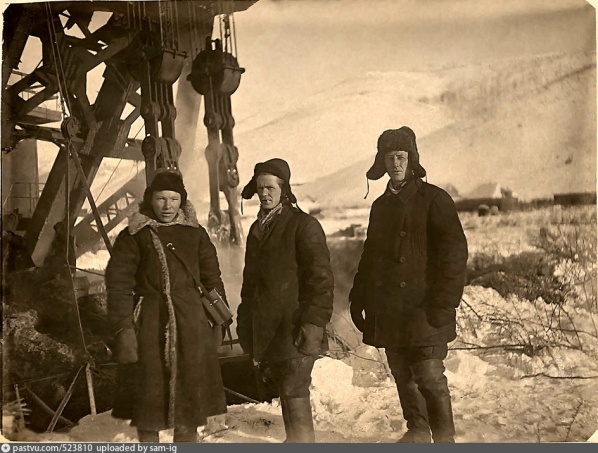 Фото 1. Прииск Сомнительный, электродрага № 5Сообщение с золотоносным районом было тяжелым, дорог не было, пути и добраться туда летом можно было только таежной тропой с озера Удыль или тропой через с.  Киселевка. Ввиду слабого снабжения существовали трудности по найму рабочих, и часть из них сбегала среди сезона. В гражданскую войну прииски кое-как продолжали работать и выдавать металл, до 1925 года в Пильдо-Лимурийском районе ручным мускульным способом было добыто 270 пудов (4423 кг) и драгами 663 кг золота. В конце 1920-х годов Удыль-Лимурийское приисковое управление, входило в трест Дальзолото. Это приисковое управление, которое  считалось технически передовым, так как имело три драги (две паровых и одну электрическую) и другую технику для промывки золотосодержащих песков и было в 1930-е годы крупнейшим в тресте, его территория составляла около 100,000 кв.км.  Всего же в состав Удыль-Лимурийского управления в 30-е годы входили 12 приисков, из которых наиболее значительными и известными являлись Сомнительный, Троицкий, Дит-Биран (сейчас Дидбиран), Дяпе (в настоящее время Дяппе), Дмитриевский, Агние-Афанасьевский и Евгеньевский [7]. На рисунке 1. представлена карта, на которой показано размещение приисков в  районе с горным рельефом. Наименование управления, видимо, произошло от горный реки Пильда и оз. Пильда, куда она впадает.В военные и послевоенные времена трассу, соединяющую эти два месторождения, называли «дорогой жизни». Это была единственная магистраль, связывающая поселки и разведочные участки с Амуром. Завоз снаряжения и продуктов в район осуществлялся по Амуру через Киселёвку, далее дорога около 90 км шла до Агние-Афанасьевского, и от него еще 130 километров до Покровского.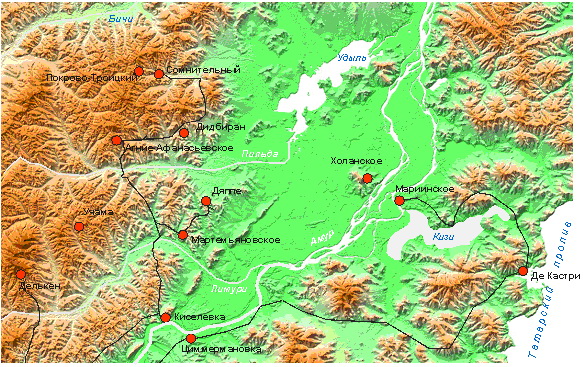 Какими проблемами жило Удыль-Лимурийское приисковое управление в начале 30-х, можно узнать из Доклада выездной проверяющей бригады треста «Дальзолото» по обследованию приисков в 1932 года после сложившегося невыполнения плана по золоту в 2 раза.Из доклада узнаем, что грузовая резиденция Удыльской группы находилась там же, где и до революции, на озере Удыль, в 60 километрах от Сомнительного. Дорога от берега озера вела по маристой местности, на болотах использовались протяженные стлани (дровяные настилы), и «несмотря на ежегодный ремонт с большими капитальными затратами, все же дорога находится в хаотическом состоянии. Большие размывы, выбоины, топь, сплошная галька, что сильно затрудняет завозку. Тройка коней с трудом поднимает 30 пудов, а в дождливое время дорога приходит в негодность. Связь с Лимурийской группой находится еще в худшем положении, завоз грузов только зимой. Горные тропы не освоены и весьма затруднены» [7].Телеграфная связь шла через Николаевск-на-Амуре до передаточной радиостанции на Сомнительном. Телеграфная связь имелась внутри прииска Сомнительного и до прииска Троицкого, Агние-Афанасьевского и резиденций на Удыле и на Дяппе.
Водный транспорт базировался в резиденции Удыль, где имелись катер и буксируемые им халки, которые трудились с дореволюционного времени. При Киселевской резиденции числилась моторная лодка.Золотодобычей в приисках занимались как спецпоселенцы, так и вольнонаёмные». «Население приискового района составляло в 1932 году 4750 человек, из которых более 40% составляли спецпоселенцы, попавшие сюда, главным образом, после “раскулачивания”. Пятую часть работников составляли женщины, к труду привлекались и подростки с 14 лет» [7].  Численность спецпоселенцев «бывших кулаков» в Ульчском районе в 1941 г. составила от 8 287 до 8 301 человек. На 1 января 1947 г. - 4 444 чел., что показывает значительное их снижение в послевоенное время. Если по Хабаровскому краю в 1941 году были рассредоточены 14694 человека, из них 8301 чел. только в Ульчском районе, что составляет 32 %. К 1947 году – 30 %. Дислокация расселения и численность спецпоселенцев в приисковых поселениях Ульчского района (1941 и1947 годы) приводятся в таблице 3.Таблица 3.Дислокация и численность спецпоселенцев в приисках Ульчского района в 1941 и 1947 гг.Из таблицы видно, что наиболее заселенными поселениями были Дидбиран и Агния-Афанасьевск, где находились 300 - 481 семей (до 1975 человек). Динамика приискового населения в 1941 и 1947 годах в сравнении с 1932 г. увеличилось на 3000 чел. или на 36 %. Из общей численности спецпоселенцев в Ульчском районе 62 % людей проживали в вышеназванных приисковых поселках. Дяппе – одно из маленьких рудных месторождений золота. Посёлок Дяппе, от которого сейчас мало что осталось, размещался у подножия одноименной сопки». Известно, что открытие этого района началось с заявки гиляка Санкияна о находке россыпного золота в 1929 году. Золото промывалось в 1932-1935 годы [8]. Следы добычи золота в настоящее время представлены на фото 2.  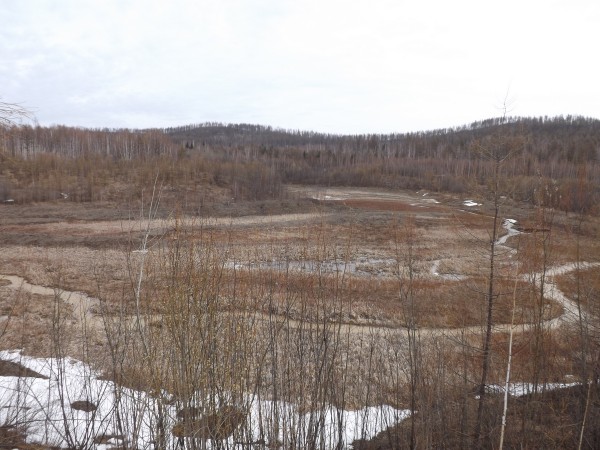 Фото 2. Перемытая россыпьСо спутника можно увидеть четырехкилометровую россыпь (фото 3.)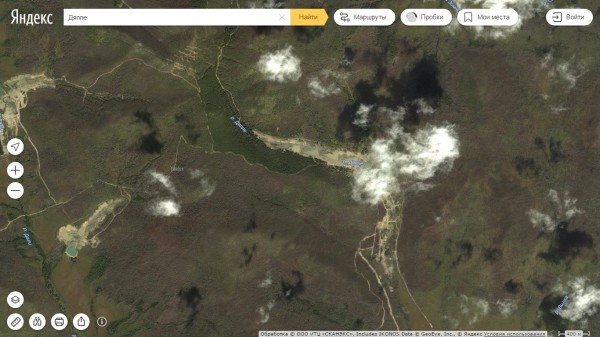 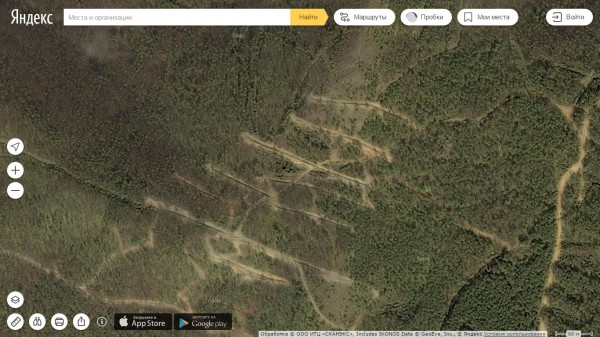 Фото 3. Вид на Дяппе со спутника Современники, побывавшие на месторождении Дяппе в наше время, пишут: «Пройдя по месторождению Дяппе, можно ещё раз убедиться в том, насколько капитально могли работать наши предки. В гору уходит несколько штолен, общая длина которых достигала 3 километров. Помимо того, она вся с поверхности изрыта канавами и пересечена дорогами, ныне густо заросшими ольховником. Там же можно увидеть несколько больших ям-провалов, возможно, устьев шахт, глубиной до 8 метров, вырубленных в скальных породах, и ещё довольно длинную канаву, вручную углублённую в скалу на 4-6 метров (!), которая, вероятно, прошла прямо по золотоносной кварцевой жиле. Какие же усилия были на это потрачены! И, кажется, в то время такие труды были в порядке вещей!»[8].Поселок Сомнительный в настоящее время:"Район бывшего поселка Сомнительный в долине реки Малые Битки, на мой взгляд, является наиболее привлекательным местом, с обширными полянами на месте бывших улиц, покосов и огородов. Во все стороны с полян открывается живописный вид на долину и крутые горы вокруг. Место это продуваемое, и в разгар тёплого цветущего лета комаров не много. В период его расцвета в посёлке проживало три с половиной тысячи человек. Здесь находились большое административное здание Управления, школа, и все необходимые поселковые службы. Главной достопримечательностью этих мест являются остатки старой электростанции. Основой здания служат каменные стены на бетонном цементе и каменные подвалы. На этих сооружениях высится изготовленный в тридцатые годы в Германии немного тронутый ржавчиной локомобиль Вольфа мощностью 500 лошадиных сил – примечательный железный механизм, состоящий из печки в полтора человеческих роста высотой, огромного тяжёлого колеса-маховика диаметром в четыре метра, удивляющего своими размерами коленвала и других агрегатов. Огромная цилиндрическая топка пожирала 200 кубометров древесины в сутки. Эта паросиловая установка с генератором тока вырабатывала электричество для посёлка, драги и гидравлик. Ни вывезти, ни разрушить это монументальное творение старых времён до настоящего времени никто не пытался, и стоять здесь оно будет ещё очень долго, удивляя посетителей своей капитальностью и массивностью».3. Функционирование системы спецпоселений в Хабаровском крае в 30-40 –е годыСведения об особенностях функционирования спецпоселений, о качестве жизни спецпоселенцев в Дальнем Востоке можно узнать из отчетного доклада УНКВД Хабаровского края начальнику Отдела спецпоселений НКВД СССР М.В. Кузнецову «О состоянии работы по спецссылке за первое полугодие 1944 г.» от 7 августа 1944 г. (под грифом «Совершенно секретно») [9]. В отчетном докладе прослеживаются следующие системы контроля, организации труда, направленные на жесткое использование рабочей силы из спецпоселенцев:Контроль и учет за движением спецпоселенцев и дислокационными изменениями спецпоселков:В поселковых комендатурах был заведен списочный учет наличия спецпоселенцев,  личные дела хранились в шкафах в алфавитном порядке. Учет проводился по личным делам и семейным карточкам, из которых создавалась основная действующая картотека и картотека архивная. Параллельно с действующей картотекой, как вспомогательная, заводилась картотека жалоб и освобожденных. На каждую семью были заведены дубликаты личных дел, в которых сосредоточены все материалы, касающиеся того или другого спецпоселенца.Из доклада также можно узнать, что в целях усиления режима в спецпоселках среди спецпоселенцев за время Отечественной войны были приняты следующие меры: Создание «противопобеговой агентуры» из числа спецпоселенцев и их окружения; Контроль за движением спецпоселенцев старостами из числа наиболее благонадежных и политически проверенных спецпоселенцев, помимо районных и поселковых комендантов;  Введена пропускная система, при которой спецпоселенцы без разрешения комендантов не имели права выхода за пределы комендатуры;  Автор отмечает, что «Несмотря на принятые нами меры, все же имеют место единичные случаи самовольных отлучек спецпоселенцев из спецпоселков». «На 1 января 1944 г. в спецпоселках Хабаровского края содержалось спецпоселенческих семей 5576, в них чел. — 19 409. За отчетный период в движении спецпоселенцев произошли следующие изменения: родилось 84 чел., освободилось с мест заключений 16. Всего прибыло 100 чел. Убыло с 1 января по 1 июля 1944 г.: умерло 188 чел., освобождено 651 чел. Всего убыло 839 чел. По состоянию на 1 июля 1944 г. на учете ОСП УНКВД Хабаровского края состоит семей 5711, в них чел. — 18 670. Этот контингент расселен в 114 спецпоселках. Увеличение семей произошло за счет разукрупненная содержащихся в спецпоселках семей. Дислокационных изменений за отчетный период по комендатурам края не произошло. Как и в прошлом, имеем 8 районных спецкомендатур и 6 поселковых, последние находятся в непосредственном подчинении Отдела спецпоселений управления НКВД по Хабаровскому краю. Необходимо обратить внимание на неправильное расселение спецпоселенцев в 1930—1932 гг., при котором были созданы в отдельных комендатурах спецпоселки по 5—10 семей. Кроме того, поселки находятся на большом расстоянии один от другого. Такое расселение, надо предполагать, производили хозяйственники по своему усмотрению. Примером может служить Селемджинская комендатура, в которой до 1941 г. насчитывалось 28 мелких поселков. В 1941 г. было принято решение произвести концентрацию спецпоселков, но мероприятие полностью не осуществилось, так как спецпоселенцы за 10-летний период обзавелись хозяйством, огородами, построили домики».«Благодаря такой распыленности спецпоселков, в большинстве комендатур одному поселковому коменданту приходится обслуживать от 4 до 7 спецпоселков, находящихся на расстоянии от 3 до 75 км и больше, в Мазановской спецкомендатуре спецпоселок Оборонный находится в 150 км от поселковой комендатуры, в Кербинекой спецпоселок Упагда — в 120 км и т.д. К тому же пути сообщения чрезвычайно трудные. В летнее время — по реке на весельных лодках или по тропам пешком, а зимой — на лошадях. В связи с этим в отдаленных спецпоселках коменданты бывают один раз в два— три месяца» [9].Контроль за трудовым использованием людей:Из доклада было выявлено, что   контингент трудоспособных использовался на 100%, ограниченно-трудоспособных (старики инвалиды, женщины-матери и учащиеся) - на 38,6%, что связано с отсутствием теплой одежды в зимнее время (валенок, полушубков, рукавиц и т.д.), так как теплая одежда в первую очередь, выдается основным рабочим, занятым на постоянных работах, и только частично выдается рабочим, работающим на подсобных работах. Места работы от спецпоселков находились на расстоянии от 2 до 45 км. В летнее время кроме взрослого населения на подсобных работах использовались дети от 12-летнего возраста. По Удыль-Лимурийской спецкомендатуре  общий процент трудового использования к числу взрослого населения составлял 144,2%. Установленные производственные нормы спецпоселенцы выполняли с большим превышением. Выполнение норм по золотопромышленности составлял 100-200 %. Отдельные забойщики и откатчики выполняли нормы на 400 %, что свидетельствует об эксплуатации людей. За отчетный период было выявлено всего 2 прогула работы. Ударники труда были награждены денежными премиями и отрезом тканиИз переписки Гуслицера А.И. с начальником «Союззолото» Серебровским Александром Павловичем в записке от 1936 года мы узнали следующее:«На Афанасьевском машина стояла, людей нет. Комплект по людям составляет 74%, из них до 400 человек цингов. Надо комплект, как я Вам доносил, 900 чел. Две драги паровые старые допотопные (вторая без бочки), задержались с пуском на месяц. Сделали на месте две новых цепи (железо украли, форменным образом, у соседей), две рамы на №1 (сталкерную и черпачную) сделали обе деревянных, железа не хватило. В результате, сорвались по программе» [7].«Наши снабы кроме муки, соли да кеты, в большинстве, ничего не имеют. Только после моего нажима на них – начали раскачиваться с мануфактурой, галантереей и т.д. А то, смешно сказать, на приисках иголки и кепки на золото продавать можно, ибо их нигде нет. С комприветом. Гуслицер А.И.» [7].В 1933 году «Классово разнородные, деклассированные с антисоветским направлением, мелкие собственники городов и деревень – люди случайные в <золото>промышленности и очень небольшая часть действительных рабочих, да и то подверженных разложению». «Среди спецпоселенцев, хотя и наметился перелом в сторону поднятия производительности, все же в большинстве своем находятся в положении застывшей классовой ненависти, без проявления инициативы в ту или другую классовую сторону. Трудовая дисциплина находится в весьма плохом состоянии. Прогуляно за полугодие около 2600 часов. Уволено летунов и дезертиров 36 человек. Особенно ярко обнаружилась картина трудовой дисциплины в момент июля, августа, когда пришлось перегруппировывать силы, перебрасывать на эксплоатацию, мобилизовывать неработающих поселенцев, прекращение отпусков. Прямыми недвусмысленными были ультиматумы, не пойду, снимите со снабжения меня, муж уйдет с работы, не даете отпуск, давайте расчет и т.д.».«Проведены 2 рабочие конференции. Рабочее изобретательство и рабочие предложения отсутствуют» [7].Контроль за жилищно-бытовыми условиями:Автор оценивает жилищно-бытовые условия спецпоселенцев в основном удовлетворительными. Средняя жилплощадь на одного чел., проживающего в собственном доме, составляла 4,5 м2, в домах хозяйственников — 3,4 м2 и проживающих в бараках составляет 3,2 м2. Отмечает неудовлетворительное состояние по организации  детских учреждений. В 1944 году в спецпоселениях Хабаровского края были организованы 19 детских садов и яслей, 24  детских площадок с охватом детей 950 детей.Противоречивы цитаты из официальных документов 1933 года по Удыль-Лимурийскому месторождению [7]: «Подавляющее большинство рабочих проживает в общежитиях, в постройках барачного типа, в том числе недостроенных, без окон и дверей, или окна просто были обтянуты полотном. Большая скученность в общежитиях, грязнота, темнота, дым от варки пищи».Из воспоминаний Васьковой Валентины Васильевны, которая работала в артели «Родина» в Дидбиран: «Подавляющее большинство рабочих проживало в общежитиях, в постройках барачного типа, в том числе недостроенных, без окон и дверей, или окна просто были обтянуты полотном. Большая скученность в общежитиях, грязнота, темнота - такие условия жизни поселенцев. Недостаточное снабжение товаро - продуктами, тяжелые условия труда испытывали поселенцев на выживаемость» [8].  4. Контроль за продовольственным и промтоварным снабжением:Автор отмечает, что за отчетный период продовольственное и промтоварное снабжение резко ухудшилось, отсутствуют в продаже основные предметы потребления, как спички, соль, жиры, овощи, картофель, обувь, мануфактура и прочие. В целях улучшения питания  были приняты меры по организации и расширению посевных площадей под индивидуальные и коллективные огороды. Кроме этого, рабочим выдавались дополнительные продукты и промтовары за добытое золото после основных работ, т.е. в нерабочее время. Последняя мера, несомненно, направлена на увеличение добычи золота в военное время за счет эксплуатации недоедающих людей.           Гуслицер А.И., управляющий трестом Удыль-Лимурийского Управления в отчетном докладе в 30-е годы отмечает: «Снабжение: нет мяса, жиров недостаточно, овощи отсутствуют. Качество товаро-продуктов низкое, и особенно обуви с двухнедельной ноской».«Надо отметить, что движение грузов весьма безобразное, преступное. Нет ни одного груза не разбитого, не раскупоренного, с обязательной недостачей».«Наши снабы кроме муки, соли да кеты, в большинстве, ничего не имеют. Только после моего нажима на них – начали раскачиваться с мануфактурой, галантереей и т.д. А то, смешно сказать, на приисках иголки и кепки на золото продавать можно, ибо их нигде нет» [7].Еще несколько выдержек из приказов 1941 года: «Нач. ЗПС Русанов самоустранился от вопросов бесперебойного снабжения рабочих Агние Афанасьевского рудника продуктами питания, создал в своем аппарате склоку, дезорганизовал аппарат ЗПС и тем самым оставил рудник в течении зимы без основных продуктов питания (мяса, крупы, рыбы, масла)». – Ну, с таким точно надо было разобраться. Выдавать нормы проходки штолен со скудной едой вдвойне тяжелее.«Предупредить нач. ОКСа т. Кузмина, если им в 1941 году не будет выполнено строительство и не освоены полностью капиталовложения текущего 1941г, т. Кузмин будет снят с работы с отдачей под суд».«Оздоровить руководство на совхозе Холан».«Открепить с первого апреля 1941 г от довольствия в столовых всех лиц, не работающих на государственных и старательских работах» [7].5. Контроль за медико-санитарным обслуживанием, организацией культурно-массовых мероприятий: В отчете 1944 года отмечено удовлетворительное обслуживание спецпоселенцев медико-санитарными учреждениями, наличие больниц, амбулаторий (на   расстоянии 3—8 км.), отсутствие эпидемиологических   заболеваний за отчетный период.  В случае тяжелых заболеваний больные направлялись на лечение и консультацию в города Хабаровского края. Школьным обучением до 4 классов были охвачены все дети. В семьях с трудоспособными родителями  часть подростков от 14 до 16 лет бросали учебу, чтобы работать на производстве. Партийно-комсомольские и профсоюзные организации проводили общественно-политические кампании, лекции, беседы со спецпоселенцами наравне с вольнонаемными рабочими.6. Контроль за политико-моральным состоянием в спецпоселениях: Политико-моральное состояние спецпоселенцев к 1944 году считалось здоровым. Большинство спецпоселенцев относились  добросовестно к проводимым мероприятиям партии и правительства, принимали участие в сборе теплых вещей для бойцов Красной Армии и продуктовых посылок. Автор в своем докладе докладывает об антисоветских проявлениях, поименно называет поселенцев проявивших недовольство и взятых «на оперативный учет и в активную разработку». Из записки начальника треста Латышева, составленной в 1936 году, можно увидеть, что к руднику Дяппе было особенно много претензий [7]:“На руднике у отдельных ИТР разведки и эксплуатации зарождались консерваторские настроения, высказываемые на собраниях, в результате чего упали темпы поисков новых объектов. Рабочие же, видя неверие в дело руководящих работников, в значительной степени покинули прииск”.“На фабрику подавались подчас черные сланцы, что сильно снизило золотодобычу по руднику”.“Руководство рудника Дяппе, несмотря на открытие новых объектов, не имеет никаких планов перестройки работ с целью покрытия прорывов”.“За последние 2 месяца резко снизилось количество стахановцев и ударников на предприятии, что явилось следствием отсутствия должного руководства со стороны ИТР”.“На руднике Дяппе царит самоуспокоенность...”».7. Контроль за хищением в спецпоселениях: Выявление фактов хищения проводилось из агентурных материалов осведомителей. Хищения были выявлены  в некоторых приисках, в том числе и на прииске Агне-Афанасьевск Ульчского района в количестве 512 г и золотоносных песков.Кроме вышеназванных систем учета и контроля над жизнедеятельностью спецпоселений, также анализировалось состояние аппарата ОСП и качество работы комендатур:«Аппарат ОСП полностью укомплектован. Аппарат спецкомендатур в соответствии с приказом НКВД СССР № 002559 от 20 ноября 1942 г. полностью не укомплектован, недокомплект 3 поселковых комендантов и 3 статистиков.Учитывая, что большинство работников спецкомендатур недостаточно знакомы с агентурно-оперативной и следственной работой и для оказания практической помощи нами были созваны в июне—июле месяцах с.г. десятидневные кустовые оперативные семинары в г. Хабаровск и г. Николаевск-на- Амуре. На семинарах присутствовали 30 чел., из них: 8 районных комендантов и 22 поселковых. Тематический план занятий по агентурно-оперативной и следственной работе составлял 86 учебных часов.По окончании семинаров были проведены товарищеские собеседования по пройденному материалу. Результат собеседования показал, что 16 чел. пройденный материал усвоили хорошо, 9 — удовлетворительно и 2 — плохо. Кроме того, в заключение семинаров со слушателями были проведены оперативные совещания, на повестке дня которых стояли доклады о состоянии работы спецкомендатур.За отчетное время в целях оказания практической помощи в работе было произведено обследование комендатур: Оборской, Троицкой, Кербинской и Мариинской. При обследовании выявлены факты нерегулярной связи с осведомлением, плохое воспитание осведомления и агентуры и формальные явки. Отмечены случаи, когда комендант по 3—4 месяца не встречался с осведомлением. Выявлены факты перевода спецпоселенцев хозяйственниками без ведома комендантов.Недостаточно используются ограниченно трудоспособные старики и женщины матери на работах. Выявлено несколько случаев неудержания 5% отчисления с временно работающих.Практическая помощь комендантам выразилась в проведении ряда вербовок агентуры, явок с осведомлением совместно с комендантами, у которых находятся на связи последние. Составили график явок. Предложено провести собрание со спецпоселенцами, на котором разъяснить, что командировочное удостоверение без санкции коменданта недействительно  [9].Подлежат замене 6 поселковых комендантов по причине:1. Алексеев С.Ф., больной, малограмотный, с агентурой работать не сможет. 10-дневный семинар ему ничего не дал.2. Тютюнчиков И.Т., малограмотный, политически не развит, больной (язва желудка), работать с агентурой не может.3. Мозговой В.Т., малограмотный, недисциплинирован, поручения в срок не выполняет, болтлив, неавторитетен, с агентурой работать не сможет.4. Ильюшин П.С., Грибов П.В. и Шуров — малограмотные, с агентурой работать не могут.Временно исполняющий обязанности начальника УНКВД по Хабаровскому краю, полковник госбезопасности                   СоколовНачальник Отдела спецпоселений УНКВДХабаровского края, старший лейтенант госбезопасности    Соколова».Анализируя материалы отчетных документов по содержанию и функционированию спецпоселений в Хабаровском крае, можно сделать вывод, что в 1930-е годы спецпоселения Хабаровского края, в том числе и Ульчского района, переживали период становления. В результате принудительного переселения в поселениях оказались люди, неготовые к тяжелым работам на прииске, жили в тяжелых социально-бытовых условиях, в недостороенных бараках. Недостаточное снабжение товарами и продуктами, тяжелые условия труда испытывали поселенцев на выживаемость. Поэтому не приходилось рассчитывать на высокую производительность труда и выполнение государственных планов по добыче драгоценного металла. Повышения производительности труда требовало принятия серьезных мер на уровне государства.  Приказы по тресту и Удыльскому управлению за 1935-1940 годы полны угроз и выговоров, например: “Предупреждаю: мною будут приняты сугубо жесткие меры против лиц, желающих не подчиниться дисциплине, улучшить работу и производство и вводящих дезорганизации в работе района от кого бы то это не исходило.” говорят о принятых карательных мерах в спецпоселениях в отношении руководителей и специалистов. Суровый тон приказов по тресту в те времена легко объясним – более всего его руководители боялись проявить благодушие. Думаю, что большая часть этих записок попадали в НКВД и они получали  материал «из первых рук» на вредителей и саботажников.Итак, в апреле 1937 года,  несмотря на прежние заслуги,  арестовали на прииске Дяппе Орешкина Степана Андреевича, главного геолога Афанасьевского рудника и осенью этого года расстреляли по приговору Военной коллегии. С.А. Орешкиным было выявлено «Рудное золото в 1935 году».  Ему было 34 года. Из Книги Памяти Хабаровского края [10]: «Родился в 1903 г., Московская обл.; русский; зав. геологоразведывательным бюро. Проживал: Ульчский р-н, пр. Дяппе, ДВК. Арест. УГБ УНКВД 4 сентября 1937 г. Приговорен: Военная Коллегия Верховного Суда СССР 8 апреля 1938 г., обв.: по ст. 58-1а, 58-7-8-11 УК РСФСР. Приговор: ВМН. Расстрелян 8 апреля 1938 г. Место захоронения - г. Хабаровск.иРеабилитирован 13 августа 1991 г. по заключению Прокуратуры СССР по Указу Президента СССР от 13.08.1990 г.»Управляющий треста Удыль-Лимурийского управления А.И. Гуслицер писал: «По результатам проверки Удыль-Лимурийского управления Органами ГПУ в 1933 году был произведен массовый арест в Удыльском управлении, в том числе инженера-механика, электрика, зав. мускульными работами, зав. прииском и т.д. в конце апреля-до 15 мая в связи с раскрытием эсеровской контрреволюционной организации.Все было бы ничего, если бы местные уполномоченные не пошли бы дальше и без всякой санкции Края и Округа не арестовали бы управляющего Удыльским ПУ т. Армашева, произведя у него обыск и продержав его сутки.Он рабочий, член партии, бывший партизан, член бюро Райкома. Менять Армашева среди сезона – это, безусловно, приведет к срыву программы, ибо имеющийся у него гл. инженер Михайлов, хотя и коммунист, но в работе неподвижен, нытик и трус, с такими программу не провернешь”» [7].Сам Гуслицер Аркадий Ильич также был арестован и расстрелян. Из Книги памяти Хабаровского края [10]:Родился в 1898 г., Лифляндская губ., г. Юрьева; еврей; начальник конторы Дальстроя НКВД. Проживал: Лефортово трудгородок ДВК.. Арестован 28 сентября 1937 г. Приговорен: Военная Коллегия Верховного Суда СССР, выездная сессия 8 апреля 1938 г., обв.: ст.ст. 58-1а, 58-7, 58-8, 58-11 УК РСФСР. Приговор: ВМН Расстрелян 8 апреля 1938 г. Место захоронения - г. Хабаровск.Реабилитирован 26 июня 1957 г. По определению ВК ВС СССР за отсутствием состава преступления.Латышев Александр Иванович, зам. Гуслицера А.И., который  заменил его в этой должности  был арестован в 1938 году. Из Книги памяти Хабаровского края [10]: «Латышев Александр Иванович.  Родился в 1900 г., г. Читы; русский; зам. управляющего Приморзолото. Проживал: г. Хабаровск. Арест. 4 отд. УГБ УНКВД 13 марта 1938 г. Приговорен: УНКВД по ДВК 27 мая 1940 г., обв.: по ст. 58-1а-7-8-11 УК РСФСР.
Приговор: дело прекращено за отсутствием состава преступления, реабилитирован.«В том же году его сменил Огнев, в 1940 г. Управляющим стал А.П. Андреев»Данные по Огневу и Андрееву в Книге памяти отсутствуют.Несмотря на острую нехватку кадров, голод репрессировали руководство, инженерно-технический персонал – главных инженеров, механиков, геологов. В Книге памяти отсутствуют данные о репрессированных в Удыльском управлении в апреле-мае 1933 г. Но зафиксированы массовые аресты и расстрелы в 34-м и 38-м.Ценою принятых карательных мер, жизни неповинных людей удалось партийному руководству края установить в спецпоселениях жесткую систему эффективного функционирования, которая позволила повысить производительность труда. К началу Великой Отечественной войны материальная жизнь в них была налажена, система спецпоселений работала в полную силу, производительность труда достигала 200 %, о чем свидетельствуют представленные выше сведения из отчетного документа официального лица начальнику Отдела спецпоселений НКВД СССР. В 1941-1945 годы, несмотря на трудное военное время, спецпереселенцы внесли большой трудовой вклад в победе в Великой Отечественной войне.  Здесь большую роль сыграло национальное самосознание людей в приисках в борьбе с общим врагом-фашизмом.Анализ социального состава репрессированных из спецпоселений Ульчского района Хабаровского края (из Книги памяти)Изучить пострадавших в результате репрессивных кампаний позволили Книги памяти Хабаровского края, Амурской области, Еврейской автономной области, доступные нам в настоящее время, и стали главным источником исследования [10, 11, 12]. Из базы данных Книг памяти были собраны скудные сведения о людях, отбывших наказание в спецпоселениях Ульчского района. Из Книг памяти можно узнать фамилия, имя, отчество осужденного, год рождения, время ареста, приговор, место отбывания наказания и сведения о реалибитации (Приложение 1.). В Книгах памяти нам удалось найти сведения о сорока репрессированых и сосланных в спецпоселения Ульчского района, что составляет всего 0,01 % от всего контингента, который находился  в 1947 г. в  (Приложение 1.). Выборка, конечно, недостаточная для того, чтобы провести полные исследования. В результате   анализа информации из Книг памяти об этих людях был определен социальный состав спецпоселенцев.Из Приложения 1. видно, осужденные были приговорены решениями следующих Судебных и несудебных органов: Военная Коллегия Верховного Суда СССР;УНКВД по ДВК – Управление Народного комиссариата внутренних дел по Дальневосточному краю;Нижне-Амурское ОУ НКВД:РИК – Районный исполнительный комитет;Военный трибунал;Тройка при УНКВД по ДВК, тройка при ПП ОГПУ по ДВК.  Орган Государственной безопасности. Особая тройка при управлении НКВД,  внесудебный орган уголовного преследования, действовавший в СССР в 1935 1938 годах на уровне края или области. Тройка состояла из начальника областного управления НКВД, секретаря обкома и прокурора области Приговоры в порядке кулацкого расселения были вынесены Тройкой при УНКВД по ДВК, Тройкой при ПП ОГПУ по ДВК или РИК в 1931-1936 годы. Приговоры Нижне-Амурским ОУ НКВД, УНКВД по ДВК, Военной Коллегией Верховного Суда СССР выносились в 1937-1938 годы. Большинство спецпоселенцев, представленных в Приложении 1., оказались осужденными по статье 58-10 УК РСФСР «Пропаганда или агитация, содержащие призыв к свержению, подрыву или ослаблению Советской власти или к совершению отдельных контрреволюционных преступлений. Те же действия при массовых волнениях или с использованием религиозных или национальных предрассудков масс, или в военной обстановке, или в местностях, объявленных на военном положении: наказание аналогично статье 58-2». «58-2. Вооружённое восстание, любое действие с намерением насильственно отторгнуть от Советского Союза любую часть его территории или вторжение с целью захватить власть: расстрел или объявление врагом трудящихся с конфискацией имущества и с лишением гражданства союзной республики и, тем самым, гражданства Союза ССР и изгнание из пределов Союза ССР навсегда, с допущением при смягчающих обстоятельствах понижения до лишения свободы на срок не ниже трёх лет, с конфискацией всего или части имущества» [13].Лица, осужденные только по статье 58-10, имели возможность реабилитации. Итак, в книге памяти имеется информация о лицах, освобожденных из-под стражи в результате недоказанности обвинения. Противоречивой информацией  в книге памяти является применение высшей меры наказания расстрела по ст. 58-10. Возможно, в книге не указаны другие статья, по которым они обвинялись. В спецпоселениях Ульчского района также находились лица, осужденные по следующим статьям УК РСФСР: Ст. 58-7. «Подрыв государственной промышленности, транспорта, торговли, денежного обращения или кредитной системы, а равно кооперации, совершённый в контрреволюционных целях путём соответствующего использования государственных учреждений и предприятий, или противодействие их нормальной деятельности, а равно использование государственных учреждений и предприятий или противодействие их деятельности, совершаемое в интересах бывших собственников или заинтересованных капиталистических организаций то есть промышленный саботаж: наказание аналогично статье 58-2.»;Ст. 58-11. «Всякого рода организационная деятельность, направленная к подготовке или совершению предусмотренных в настоящей главе контрреволюционных преступлений, приравнивается к совершению таковых и преследуется уголовным кодексом по соответствующим статьям»;Ст. 58-8. Террористические акты, направленные против представителей советской власти или деятелей революционных рабочих и крестьянских организаций: наказание аналогично статье 58-2;Ст. 58-1а. Измена Родине: расстрел с конфискацией имущества, или 10 лет с конфискацией имущества;58-1б. Измена со стороны военного персонала: расстрел с конфискацией имущества [13]Из приложения 1. видно, что Косицин И.Ф., зав. СЭТ Удыльского РПУ, Гуслицер А.И., начальник конторы Дальстроя НКВД, Латышев А.И., зам. управляющего Примзолото, занимавшие руководящие должности и упомянутые во второй главе работы, были осуждены по нескольким статьям, отягчающих наказание.Из Книги памяти видно, что аресты и вынесения приговоров происходили в основном в 1937-1938 годы, в результаты которых к 1941 году численность спецпосленцев в Ульчском районе была максимальной (Таблица 3.). Пополнение контингента приисков  Ульчском районе продолжалось и в 50-е годы. Итак, решением Военного трибунала от января 1951 года выносились приговоры на выселение в исправительно-трудовой лагерь на 25 лет. Средний возраст заключённых при аресте  и при вынесении приговора составлял 41,5 год – самый трудоспособный возраст. Многие исследователи считают, что в данной системе люди старые и физически ослабленные были не нужны, содержать бесполезную рабочую силу на «стройках коммунизма» было невыгодно[14].По гендерному составу абсолютное большинство репрессированных были мужчинами. Доля репрессированных женщин среди всех попавших в книги памяти в других регионах составляет 4,3-8,4 % [14]. Исследователь Г. Жданова  приводит  следующие причины,  по которым  доля  репрессированных женщин была столь невысока [15]:1) низкий социальный статус женщин в России; 2) в условиях тяжелого труда (приисках) требовался прежде всего мужской труд; Одной  из самых  важных  характеристик  социального статуса является социальное положение репрессированного, однако в книгах памяти, такой графы не было. По национальному составу заключённых, представленных в Приложении, большинство являлись по национальности русскими. Кроме этого, в спецпоселениях Ульчского района трудились украинцы,  белорусы, татары и евреи. Данные сведения подтверждают в этнический состав спецпоселенцев в Хабаровском крае на 1 июня 1940 г., представленный в главе 1. (русских — 3 669, украинцев — 1 164, белорусов — 593, татар — 189).В приисках заключенные, независимо от своего статуса, выполняли работы, необходимые для функционирования приисков: старателя, дровозаготовщика, конюха, чернорабочего, пекаря, плотника, кузнеца, забойщика, сторожа, рабочего (Приложение 1.).Информации о спецспоселенцах из книги памяти, касающихся только 40 человек из свыше 5000 тыс., отбывавших наказание в приисках Ульчского района, отражает судьбы всех поселенцев. Это аресты, переселение в чужие края, жизнь в приисках в невыносимых условиях, рабский труд, потеря родных и близких, несправедливый приговор: смерть или к 10-25 годам заключения в трудовой лагерь, реабилитация после смерти (в 50-90 –е годы). В лучшем случае прекращение уголовного дела из-за недоказанности обвинения. Это горькая жизненная история наших предков, которые принудительно были переселены на Дальний Восток из Центральной России, Украины, Белоруссии, Татарстана.ЗаключениеДля исследования «спецпоселка» как элемент репрессивной политики в Хабаровском крае в 1930-1950 гг. были проведено  изучения истории принудительного переселения и формирования системы спецпоселений в Хабаровском крае в 20-50 годы, исследованы механизмы функционирования системы спецпоселений Ульчского района в 30-40–е годы (устройство, условия труда и жизни, динамика численности населения, национальный состав), определены спецпоселения Ульчского района и проведен анализ социального состава спецпоселенцев Ульчского района Хабаровского края из Книги памяти. В результате проведенной работы можно сделать следующие выводы:«Спецпоселки» Хабаровского края, образованные в 1930-е годы, действительно являются элементами репрессивной политики в 1930-1950 гг.В результате репрессивной политики в Хабаровском крае осуществлялись массовые принудительные миграции  людей как внутри края,  так и из европейской части страны по решениям Военной Коллегии Верховного Суда СССР, УНКВД по ДВК, Нижне-Амурского ОУ НКВД, РИК, Военного трибунала, Тройка при УНКВД по ДВК, тройка при ПП ОГПУ по ДВК;Хабаровский край с огромным, но малоосвоенным сырьевым потенциалом в виде запасов золота, леса, угля, был охвачен политикой принудительного переселения населения. В Хабаровском крае, к началу войны, спецпоселенцы проживали в 54 спецпоселках края, которые находились в  во всех районах, в том числе и в Ульчском районе на  базе  золотодобывающих  предприятий;До 1940-х годов основными «контингентами» системы спецпоселений в Хабаровском крае стали раскулаченные крестьяне в результате «кулацкой ссылки»;В спецпоселениях Ульчского района находились до более 500 человек, осужденных по статьям: 58-1а УК РСФСР, 58-1б УК РСФСР, 58-2 УК РСФСР , 58-7 УК РСФСР, 58-8 УК РСФСР, 58-10 УК РСФСР,  58-11УК РСФСР;В спецпоселениях существовали следующие системы контроля, организации труда, направленные на жесткое использование рабочей силы из спецпоселенцев:Контроль и учет за движением спецпоселенцев и дислокационными изменениями спецпоселков;Контроль за жилищно-бытовыми условиями;Контроль за продовольственным и промтоварным снабжением;Контроль за продовольственным и промтоварным снабжением;Контроль за медико-санитарным обслуживанием, организацией культурно-массовых мероприятий;Контроль за политико-моральным состоянием в спецпоселениях;Контроль за хищением в спецпоселенияхВ результате принудительного переселения в поселениях оказались люди, неготовые к тяжелым работам на прииске, жили в тяжелых социально-бытовых условиях. Недостаточное снабжение товарами и продуктами, тяжелые условия труда испытывали поселенцев на выживаемость;Для повышения производительности труда государством принимались дополнительные карательные меры в спецпоселениях в отношении руководителей и специалистов; В годы Великой Отечественной войны большой вклад в победе над фашизмом в внесли спецпоселенцы. Под воздействием методов принуждения со стороны государства и в силу необходимости выживания в сложных условиях спецссылки. Производительность  в золотодобываюшей составляла 100—350% и была выше, чем  у вольных рабочих;Принудительное переселение и жизнь людей в спецпоселениях - это история наших предков,  большинство которых  были принудительно переселены на Дальний Восток из Центральной России, Украины, Белоруссии, Татарстана. Молодое поколение нашей страны должно знать и помнить об этом. Литератураhttps://helion-ltd.ru/gulag-system-shash/Чернолуцкая Е.Н. Принудительные миграции на советском Дальнем Востоке в 1920—1950‑е гг. — Владивосток: Дальнаука, 2011. — 512 с.https://alertino.com/ru/551689https://pravo.ru/news/view/93729/ https://fotki.yandex.ru/next/users/sam-ig/album/165516/view/742932http://dv-geolog.ru/2-na-pilde-i-limuri-v-krayu-zabroshennykh-shakht.htmlhttps://amur-bereg.ru/threads/na-pilde-i-limuri-v-kraju-zabroshennyx-shaxt.11747/https://nashol.livejournal.com/240480.htmlhttps://stalinism.ru/deportatsii-narodov/iz-otchetnogo-dokladahttp://xn--j1aaoy.xn--p1ai/https://ru.openlist.wiki/http://eao.memo27reg.org/https://ru.wikipedia.orghttp://kleio.asu.ru/2012/1/hcsj-12012_30-43.pdfЖданова Г. Д. Статистический анализ реализации приказа № 00447 в Алтайском крае в октябре 1937 — марте 1938 г. // Сталинизм в советской провинции: 1937–1938. М., 2009. С. 733.Приложение 1.Сведения о спецпоселенцах Ульчского района из книг памяти Хабаровского края, Амурской области, Еврейской автономной области1930  19311932  19331934ВсегоСемей114  2 808нет св.  5 0005 0007 922Человек52714 040нет св.10 3204 957  29 844Наименованиерайонов по административному делению 1926 годаНаименованиерайонов, областей по современномуадминистративно-территориальному делению Число семейЧисло людейЧисло заселенныхпунктовЧисло проектируемыхпунктовМогочинскийЗабайкальский крайМогочинский район15766186256Джалиндо-УрканскийАмурская область320158063ЗейскийАмурская область2176103846410Селемджинско-БуреинскийАмурская область10054925166Биро-СутарскийЕврейская автономная область477149732КербинскийХабаровский крайРайон Полины Осипенко932270663Удыль-ЛимурийскийХабаровский крайУльчский район516220694КолчанскийХабаровский край Николаевский район23785443Всего по ЦМЗ72393033813337Спецпоселение01.01.1941 г.01.01.1941 г.01.01.07.1941 г.01.01.07.1941 г.01.01.194701.01.1947СпецпоселениеСемейЧел.СемейЧел.СемейЧел.Дит-Биран481197548119753001043А. Афанасьевск373177436317743511221Дяппе188907183889141475Спорный 371703717052130Халан 633576335477200Сомнительный----79183Троицкий----55142Всего:114251831127516210553394ФИОГод рожденияМесто рождения, национальностьСведения о место работы, социальном положенииСведения о дате  арестаПриговорНаименование прииска, выполняемой работы в прииске Сведения о реабилитации1.Косицин Иннокентий Федорович
1903 гДальне-Восточный кр., г. Благовещенска русскийОтсутствуют24 марта 1933 г23 октября 1933 г., ст. 58-7 УК РСФСР.
Приговор: 10 лет л/св.«Сомнительный» Зав. СЭТ Удыльского РПУРеабилитирован 15 декабря 1955 г. По постановлению Президиума Амурского облсуда за недоказанностью обвинения2.Гуслицер Аркадий Ильич
.
1898 г.Лифляндская губ., г. Юрьева еврей; ЛефортовоОтсутствуют28 сентября 1937 г.Приговорен: Военная Коллегия Верховного Суда СССР, выездная сессия 8 апреля 1938 г., обв.: ст.ст. 58-1а, 58-7, 58-8, 58-11 УК РСФСР Приговор: ВМН Расстрелян 8 апреля 1938 г.Начальник конторы Дальстроя НКВДМесто захоронения - г. Хабаровск.
Реабилитирован 26 июня 1957 г. По определению ВК ВС СССР за отсутствием состава преступления3.Латышев Александр Иванович  1900 г. г. Чита русскийОтсутствуютАрест. 4 отд. УГБ УНКВД 13 марта 1938 г.
Приговорен: УНКВД по ДВК 27 мая 1940 г., обв.: по ст. 58-1а-7-8-11 УК РСФСР.
Зам. управляющего ПриморзолотоПриговор: дело прекращено за отсутствием состава преступления, реабилитирован3.Бондарь Михаил Григорьевич 1899 г.Приморский кр., Яковлевский р-н; русскийОтсутствуют14 августа 1938 г. . 
Н.-Амурским ОУ НКВД Нижне-Амурское ОУ НКВД по ДВК 27 января 1939 г., обв.: по ст. 58-10 УК РСФСР. 
Н.-Амурская обл., прииск "Агне-Афанасьевск"дровозаготовщик Уголовное дело прекращено за недоказанностью4.Лесков Абрам Андреевич. 1893 гХабаровский край, ЕАО, Биробиджанский район, с. ВенцелевоОтсутствуют1933 гПриговорен: решением Биробиджанского РИК в., обв.: по Постановлению ЦИК и СНК СССР от 01.02.1930 г. в порядке кулацкого расселения Приговор: выселен с семьей. Ульчский район, п. Агне-АфанасьевскУмер на спецпоселении 09.10.1943 г Реабилитирован 23 декабря 1992 г. УВД Хабаровского кр. по Закону РФ от 18.10.1991 г.5.Морозов Иван Макарович1894 г.Казанская губ., д. БлагодаровкарусскийОтсутствуют1939 гНижне-Амурское ОУ НКВД 27 января 1939 г., обв.: по ст. 58-10 УК РСФСР. конюх прииска "Агне-АфанасьевскДело прекращено, из-под стражи освобожден6.Муха Андрей Афанасьевич 1891 гКуйбышевская обл.; русскийОтсутствуют1939 гНижне-Амурское ОУ НКВД 27 января 1939 г., обв.: по ст. 58-10 УК РСФСРчернорабочий рудника "Агне-АфанасьевскПриговор: Дело прекращено, из-под стражи освобожден7.Мачульский Михаил Антонович 1900Беларусь, Черейский р-н белорусОтсутствуют1938.08.14 Арест. Нижне-Амурским ОУ НКВДОбв. по ст. 58-10 УК РСФСРПекарь "Агне-АфанасьевскДело прекращено, из-под стражи освобожден8. Федор Ильич Курлыков1897 г.Татарстан, Мензелинский р-н; русскийОтсутствуют1938. gada 14. augustā.Notiesāts: Нижне-Амурское ОУ НКВД 1939. gada 7. februārī.Inkriminēts: по ст. 58-10 УК РСФСРПлотник прииска"Агне-АфанасьевскДело прекращено, из-под стражи освобожден за недоказанностью обвинения8.Обухов Артем Иванович1872 гТатарстан, Мензелинский р-н, с. Мозино русскийОтсутствуют14 августа 1938 г 58-10 УК РСФСРУльчский район, п. Агне-АфанасьевскДело прекращено в связи со смертью.Дата реабилитации: 19 сентября 1994 г.10. Волосов Павел Захарович награжден медалью «За доблестный труд в Великой Отечественной войне 1941-1945 гг.»).1912 гКрасноярский край, Канский район, с. БражиноОтсутствуютОтсутствуютпо Постановлению ЦИК и СНК СССР от 01.02.1930 г. в порядке кулацкого расселения. решением Биробиджанского РИК 16 сентября 1933 г.Приговор: выселен. Территории спецпоселения:Хабаровский край: район им. Лазо, п. Обор,Ульчский район, п. Агне-Афанасьевск.Освобожден со спецпоселения 21.02.1949 г., основание: Приказ МВД СССР и Генпрокурора СССР от 28.09.1946 г. Реабилитирован 28 октября 1993 г.11. Чернявский Казимир Антонович1907 г.Минская обл.,д.Буцовцы--,1938) белорусОтсутствуют1938.08.14Осужд. 1939.02.01 ОУ Нижне-Амурского ОУНКВД по ДВК. Обв. по ст. 58-10 УК РСФСРУльчский район, п. Агне-АфанасьевскПриговор: дело прекращено за недоказанностью обвинения, реабилитирован12.АнтонюкВладимирКузьмичполяк1911 г.Яковлевский р-нОтсутствуют02.10.1937по ст. 58-10 УК РСФСР.Приговор: ВМН.Ульчский район, п. Агне-АфанасьевскКузнецСмерть 09.03.1938 г. Николаевск-на-Амуре13.Велько Василий Васильевич1919 гНиколаевская обл., Березнеговатский р-н, хут. Лепетиха; украинец 
Отсутствуют10 сентября 1951 гВоенный трибунал в/ч 31123-Б 24 января 1952 г., обв.: ст.ст. 58-1б58-8, 58-10 УК РСФСР.. 
Приговор: 25 лет ИТЛЗабойщик рудника "Дид-БиранРеабилитирован 21 января 1999 г. По заключению Военной Прокуратуры ДВО по Закону РФ от 18.10.1991 г.14. Бесфамильный Сергей Васильевич1914 г.МоскваОтсутствуют1951.10.07Осужд. 1952.01.24 Военный трибунал в/ч 31123-Б. Обв. по ст.ст. 58-1б, 58-8, 58-10 УК РСФСР25 лет ИТЛПроводник рудника Дид-Биран1999.01.21 По заключению Военной Прокуратуры ДВО, основание: по Закону РФ от 1991.10.1815.Берюх Калистрат Михайлович1886 гХарьковская обл., Груньский р-н, д. Журавны украинецОтсутствуютНижне-Амурское ОУ НКВД 1 февраля 1939 г., обв.: по ст. 58-10 УК РСФСРСтаратель прииска "Дид-Биран"уголовное дело прекращено, из-под стражи освобожден16.Кириллович1894 гАмурская обл., Тамбовский р-н, д. В.Полтавка; русскийОтсутствуют17 августа 1938 гНижне-Амурское ОУ НКВД 27 января 1939 г., обв.: по ст. 58-10 УК РСФСРСторож прииска "Дид-Биран"дело прекращено за недоказанностью обвинения17.Фатахов Галлям1876 г. Татарстан, Актанышский р-н татаринОтсутствуют13 августа 1938 гНижне-Амурского ОУНКВД по ДВК58, п. 10 УК РСФСРСтаратель прииска "Дид-Биран"дело прекращено, из-под стражи освобожден за недоказанностью обвинения, реабилитирован18. Берюх Калистрат Михайлович1886 г.Харьковская обл., Груньский р-н, дер. ЖуравныукраинецОтсутствуют13 августа 1938 г.58, п. 10 УК РСФСРСтаратель прииска "Дид-Биран"уголовное дело прекращено, из-под стражи освобожден19.Сергеевич 1904 г.Восточно-Сибирский кр., с. Шахтома; русскийОтсутствуют21 марта 1938 г.Нижне-Амурское ОУ НКВД 12 июня 1939 г., обв.: по ст. 58-10 УК РСФСРЗабойщик на прииске "Дид-Биран"Уголовное дело прекращено за недоказанностью20.Фатахов Галлям1876 г.р.Татарская АССР, Актанышский р-н
татарин
Отсутствуют13.08.1938 г.Осужд. 02.02.1939 Нижне-Амурского ОУНКВД по ДВК
Обвинение: по ст. 58-10 УК РСФСРТрудпереселенец прииска "Дид-Биран"Приговор: дело прекращено, из-под стражи освобожден за недоказанностью обвинения, реабилитирован21.Назаров Андрей Федорович1906 г.Амурская обл., с. Тамбовка; русский
Отсутствуют12 августа 1938 г. Арест. Н.-Амурским ОУНКВДПриговорен: УГБ Нижне-Амурского ОУНКВД 2 февраля 1939 г., обв.: по ст. 58-10 УК РСФСРПрииск "Дид-Биран", старательПриговор: дело прекращено за отсутствием состава преступления, реабилитирован22.Масунов Григорий Ильич1897 г.Кировская обл., Арбажский р-н, д. Ошури
русскийОтсутствуют19.02.1938Обвинение: ст. 58-10 УК РСФСР.
Осуждение: 13.03.1938, тройка при УНКВД по ДВК Приговор: ВМН
Расстрел: 13.04.1938, г. Николаевск-на-Амуре
Плотник прииск "Дид-Биран" Удыльского РПУПо постановлению президиума Хабаровского краевого суда, По заключению прокуратуры Омской области
Основание: за недоказанностью обвинения, по Закону РФ от 18.10.1991 г.23. Емалеев Ахтам1896 г.Татарстан, Мензелинский р-н, с. Кулешово  татарин.ОтсутствуютНижнеамурским ОУ НКВД по ДВК20 сентября 1937 г.ст. 58-10 УК РСФСР. 9 ноября 1937 г. Статья: 58, п. 10 УК РСФСРПриговор: ВМН тройка при УНКВД по ДВКПлотник прииска "Дяппе"Дата расстрела: 23 ноября 1937 г.Место смерти: г. Николаевск-на-Амуре По постановлению Президиума Хабаровского краевого судаОснования реабилитации: за недоказанностью обвинения24.Елхов Михаил Федорович1877 г.Татарстан, Мензелинский р-н, с. С.-Мазина русскийОтсутствуют16 августа 1938 гНижнеамурским ОУ НКВД по ДВ ст. 58-10 УК РСФСР10 февраля 1939 г. Статья: 58, п. 10 УК РСФСРСтаратель прииска "Дяппе"дело прекращено, из-под стражи освобожден за недоказанностью обвинения25. Бреко Петр Дмитриевич1902 г.Владивостокский окр.,с.Дмитриевка русский Отсутствуют1938.08.17Осужд. 1939.02.07 Нижне-Амурское ОУ НКВД. Обв. по ст. 58-2 УК РСФСРСтаратель прииска Дяппеуголовное дело прекращено, из-под стражи освобожден26. Ибрагимов Сабир1877 г.г., Татарстан, Мензелинский р-н, с. ПятикирменьОтсутствуют2 июля 1933 г. тройка при ОГПУ Дальневосточного кр. 23 октября 1933 г., обв.: по ст. 58-7. 
Приговор: 5 лет ИТЛКонюх, прииск "Дяппе"Реабилитирован в октябре 1989 г27.Яковлевич1913 г.Амурская обл., Свободненский р-н, д. Талали; русскийОтсутствуют17 августа 1938 гНижне-Амурское ОУ НКВД 7 февраля 1939 г., обв.: по ст. 58-7 УК РСФСРКузнец прииска "Дяппе"Дело прекращено за отсутствием состава преступления28. Василий Устинович Логуновский 1899 г.Белоруссия, Минский окр., д. Буброво белорусОтсутствуют16 августа 1938 г.Нижне-Амур. ОУ НКВД 3 февраля 1939Старатель прииска"Дяппе"Дело прекращено за недоказанностью обвинения, из-под стражи освобожден29. Просвирин Дмитрий Демьянович1907 гМензелинский р-н, с.Новое Мазино; русский
ОтсутствуютАрестован 23 сентября 1937 г.УНКВД Дальневосточного кр. 23 сентября 1937 г., обв.: 58-10..
Приговор: ВМНЧернорабочий прииска"Дяппе"Расстрелян 28 ноября 1937 г. Место захоронения - в г.Николаевск-на-Амуре.. Реабилитирован 31 августа 1989 г.
30. Нечаев Александр Николаевич1888 г.Белоруссия, Чарейский р-н, д. Нязва; русскийОтсутствуют
17 августа 1938 г.Нижне-Амурское ОУ НКВД 1 февраля 1939 г., обв.: по ст. 58-10 УК РСФСРРабочий прииска "Дяппе"дело прекращено за недоказанностью обвинения
31. Бояркин Апполос Фадеевич1908 г.Дальне-Восточный кр., Михайло-Семеновский р-н, с. Квасино русскийОтсутствуют13 августа 1938 г.ст. 58-2-9-10-11 УК РСФСР.Осуждение: 9 октября 1938 г.Приговор: выселен с семьей. Снят с учета спецпоселения в связи с арестом 13.08.1938 г., расстрелян.прииск "Троицкий" СтарательДата расстрела: 29 октября 1938 г.Место смерти: г. Николаевск-на-Амуре Дата реабилитации: 31 июля 1959 г.Реабилитирующий орган: Постановлением президиума Хабаровского краевого судаОснования реабилитации: дело прекращено за отсутствием состава преступления32.Бояркин Апполос Фадеевич1908 г.Место жительстваКвашниноОтсутствуют13.08.1938 УНКВД по Нижне-Амурской обл09.10.1938 тройкой при УНКВД по ДВК по ст.ст. 58-2, 58-9, 58-10, 58-11 УК РСФСР к ВМНВыселен с семьей на спецпоселение в 1930 Хабаровский край, Ульчский район, прииск Сомнительный, прииск Троицкий расстрелян 29.10.1938 в г. Николаевске-на-Амуре. Реабилитирован 31.07.1959 Хабаровским крайсудом за отсутствием состава преступления и УВД Хабаровского края по Закону РФ от 18.10.1991 № 1761-133. Дмитрий Тимофеевич Улиска-Улиско 1882 г.Полтавская губ., с. Сороченск; украинецОтсутствуют12 августа 1938 гНижне-Амурского ОУНКВД по ДВК 19 января 1939 г., обв.: по ст. 58-10 УК РСФСРПрииск "Сомнительный", старательдело прекращено за отсутствием состава преступления, реабилитирова34. Муллер Анна Архиповна1893 г.Татарстан, Тетюшский р-н; русскаяОтсутствуютУльчским РО НКВД 12 августа 1938 г. Нижне-Амурское ОУ НКВД 23 декабря 1938 г., обв.: по ст. 58-10 УК РСФСР. Чернорабочая прииска "Сомнительный".дело прекращено, из-под стражи освобождена за отсутствием состава преступления35. Бирюков Иван Дмитриевич1887 г.Курская обл., Поныревский р-н, с. ОльховаткарусскийОтсутствуют25 февраля 1938 г.УНКВД по Нижне-Амурской обл. 22 апреля 1939 г., обв.: по ст. 58-10 УК РСФСПроживал: прииск "Сомнительный зав. пекарней "Золотопродснаба" Удыльского приискового управлениядело прекращено, из-под стражи освобожден36. Владимир Михайлович Ефремов награжден медалью «За доблестный труд в Великой Отечественной войне 1941-1945 гг.»).1906 г.г., Хабаровский край, г. Хабаровск Проживал: Хабаровский край, Николаевский район, с. Красное ОтсутствуютОтсутствуютПриговорен: решением Николаевского РИК в 1931 г., обв.: по Постановлению ЦИК и СНК СССР от 01.02.1930 г. в порядке кулацкого расселения..Приговор: выселен с семьей. Территории спецпоселения: Хабаровский край: Ульчский район, п. Дид-Биран, прииск СомнительныйОсвобожден со спецпоселения 30.08.1948 г., основание: Приказ МВД СССР и Генпрокурора СССР от 28.09.1946 г. Реабилитирован 30 декабря 1992 г. УВД Хабаровского кр. по Закону РФ от 18.10.1991 г.37. Бойко Василий Дмитриевич1903 г.,Урожен. д. Лазаревки Тамбовского р-на Амурской обл.ОтсутствуютОтсутствуютВыселен с семьей на спецпоселение 27.03.1936 на основании решения тройки УНКВД по ДВКТерритория спецпоселения: Хабаровский край: Ульчский район, п. Агне-АфанасьевскРеабилитирован 23.03.1999 УВД Хабаровского края по Закону РФ от 18.10.1991 № 1761-1. Умер на с/п в 1944.38. Волосов Павел Захарович(награжден медалью «За доблестный труд в Великой Отечественной войне 1941-1945»)1912 г.Урожен. с. Бражина Канского р-на Красноярского края. Место жительства: СивакиОтсутствуютОтсутствуютВыселен на спецпоселение на основании решения районной тройки по выселению кулаков Биробиджанского района ДВК от 15.09.1933. Ульчский район, п. Агне-АфанасьевскРеабилитирован 28.10.1993 УВД Хабаровского края по Закону РФ от 18.10.1991 № 1761-1 Освобожден со с/п 21.02.1949 г.39.Чернов Гавриил Григорьевич1891/1894 г.Урожен. Харьковской губ., украинецХлеборобОтсутствуютОсужд. 17.11.1933 тройкой при ПП ОГПУ по ДВК по ст. 58-2-7-8-11 УК РСФСР к ВМН Расстрелян 17.11.1933Ульчский район, п. Агне-Афанасьевск Реабилитирован 06.03.1959 постановлением Президиума Хабаровского краевого суда за отсутствием состава40.Лесков Герасим Иванович1892 (1893)г.Урожен. с. Венцелева. Место жительства: ВенцелевоПлотникОтсутствуютст. 58-2, 58-10, 58-11 УК РСФСАрестован на с/п 28.09.1938 Выселен с семьей на спецпоселение 29.06.1933 на основании решения тройки ПП ОГПУ по ДВКУльчский район, п. Aгнe-Афанасьевскуголовное дело прекращено за недоказанностью обвинения. Реабилитирован 27.02.2003 УВД Хабаровского края по Закону РФ от 18.10.1991 № 1761-1. 	Освобожден со с/п 15.06.1950